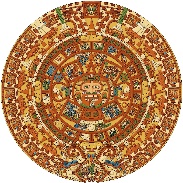 La Academia Dolores Huerta Charter Middle School “A Dual Language Charter Middle School”400 W.Bell St.Las Cruces, NM 88005Phone: 575-526-2984Fax: 575-523-5407 The mission of La Academia Dolores Huerta is to provide a diverse bilingual educational program in the arts that fosters the development of a strong socio-cultural identity while achieving academic success.La misión de La Academia Dolores Huerta es proporcionar un programa educativo bilingüe diverso de las artes que fomenta el desarrollo de una fuerte identidad sociocultural mientras se logra el éxito académico.Regular Governing Council MeetingThursday August 10, 2023 at 5:30 PM, LADH Conference RoomJoin Zoom Meeting:https://us06web.zoom.us/j/89361679066?pwd=TzdISlNpUDdrKzlBVFdwVTh5bXdudz09Meeting ID: 893 6167 9066Passcode: 2EucbKCall to order: 5:30 PM Roll call and establish quorumApproval of agenda Open forum-public input*Public comments and observations regarding education policy and governance issues, as well as the strategic planning are heard at this time. Time limit per presenter may be imposed by ChairReview, discussion, and possible approval of July 05, 2023, Regular GC Meeting Minutes.ACTION ITEMSReview, discussion and possible approval of lease application with PSFA.NEW BUSINESS: DISCUSSION ITEMS ONLY – NO ACTION WILL BE TAKENFinance Committee ReportUpdate on review of Internal Control PolicySpring 2023 final School Visit Site report review and responsesSchool Safety Committee follow-up: submission deadlineNew building search committee: review listings of available propertiesTitle I reimbursement follow-up: Email from Gabriel C. Baca, Ed.D., Director Student, School and Family Support Bureau date 7.25.23“Hello Mirna and Sylvy,Thank you for meeting with us the other day.Per our conversation, here is an explanation of why your school had to send a refund check to PED.The school’s final allocation was less than the planning allocation.  Your staff did a great job on timely spending.  However, by the time PED issued the final award amount, the school had expended more than this amount.  The school did nothing wrong.  The need for the refund check was a result of timing.PED calculates planning allocations for Title I-A using final awards from the previous year and planning amounts from USDE for the coming year.  When PED calculated final allocations, additional state charters were operational that were not open in the previous year.  Numbers from these schools affected final allocations for all districts and state charters.I appreciate your open communication and your commitment to students.Gabe”SPED policy update follow-upAnnual calendar reviewEquity Council2023-2024 student recruitment/enrollment updateHead Administrators ReportSecretary ReportGC Recruitment: search for member with financial expertise GC Trainings: 2023-2024LADH GC onboardingFeedback on example emailed to GCGC retreat rescheduleAdjourn to close session:To discuss personnel matters relating to any individual employee, including hiring, promotion, demotion, dismissal, resignation, or investigation of complaints or charges against an employee [10-15-1(H)(2) NMSA 1978].Discuss personnel concerns/litigationAdjourn from close session/resume general GC meetingAdjourn GC general meeting*Any individual attending a board meeting may sign in to participate in the Public Input section of the Agenda, if any. Such persons may speak on any item after the individual is recognized by the President of the Board and introduces himself/herself at the podium. The Governing Council of La Academia Dolores Huerta will not take action on any item presented under Public Input, until an opportunity to do so is afforded. La Academia Dolores Huerta will provide an interpreter for the Hearing Impaired and simultaneous Spanish translation upon request. Requests should be submitted to the chancellor’s office three days prior to the meeting.